Čím budu? Kuchtíkem nebo kuchařinkou?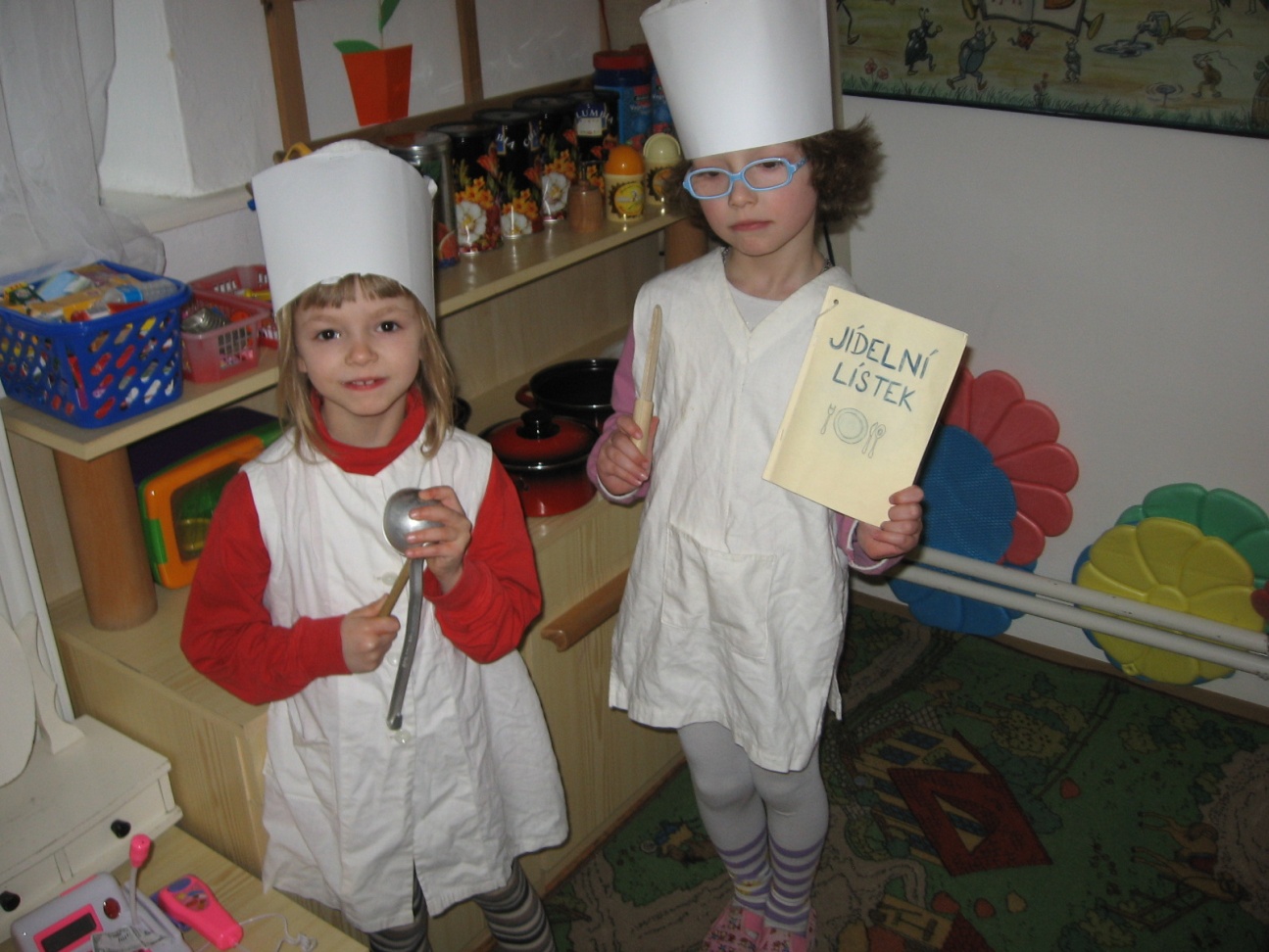 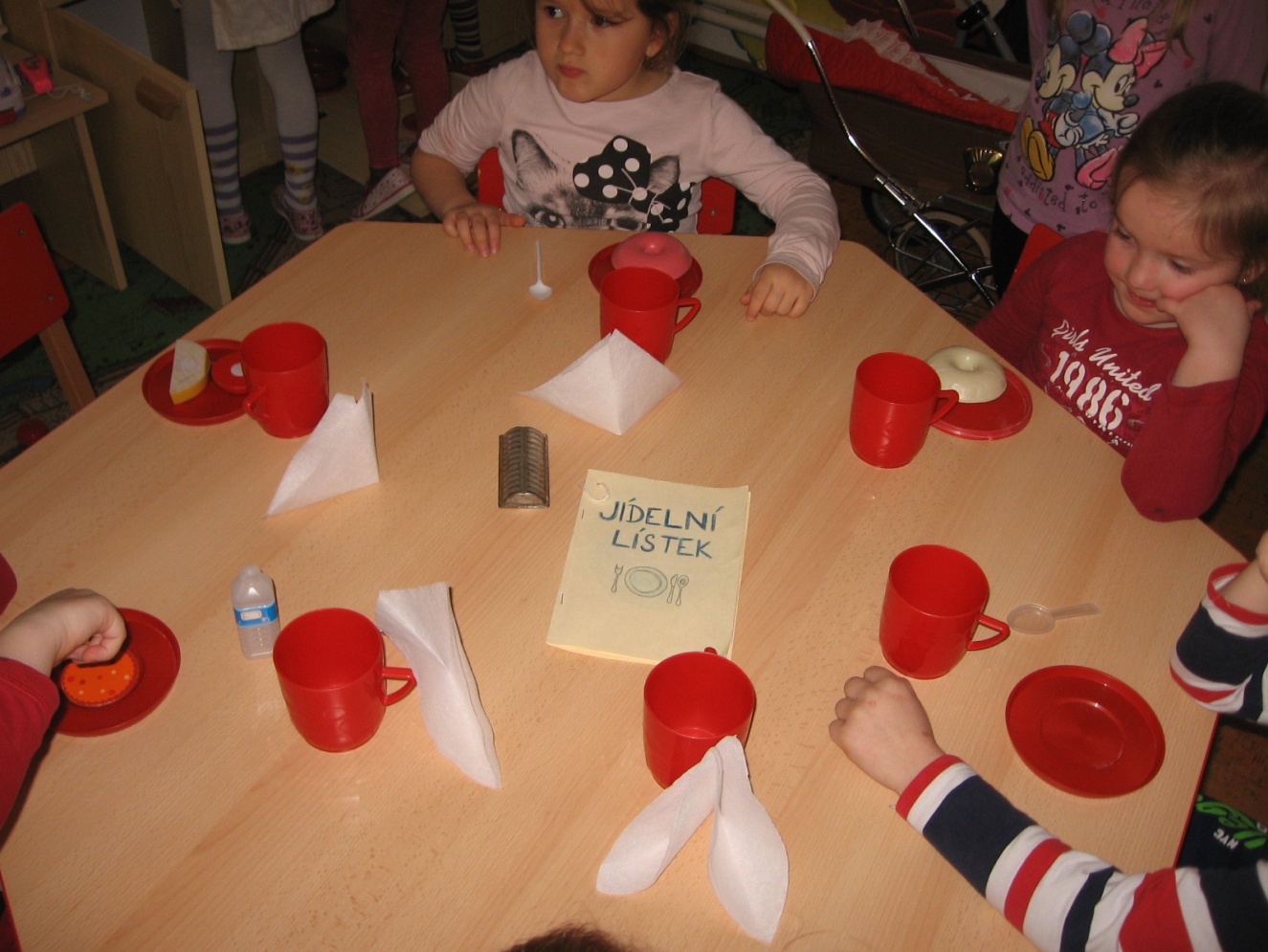 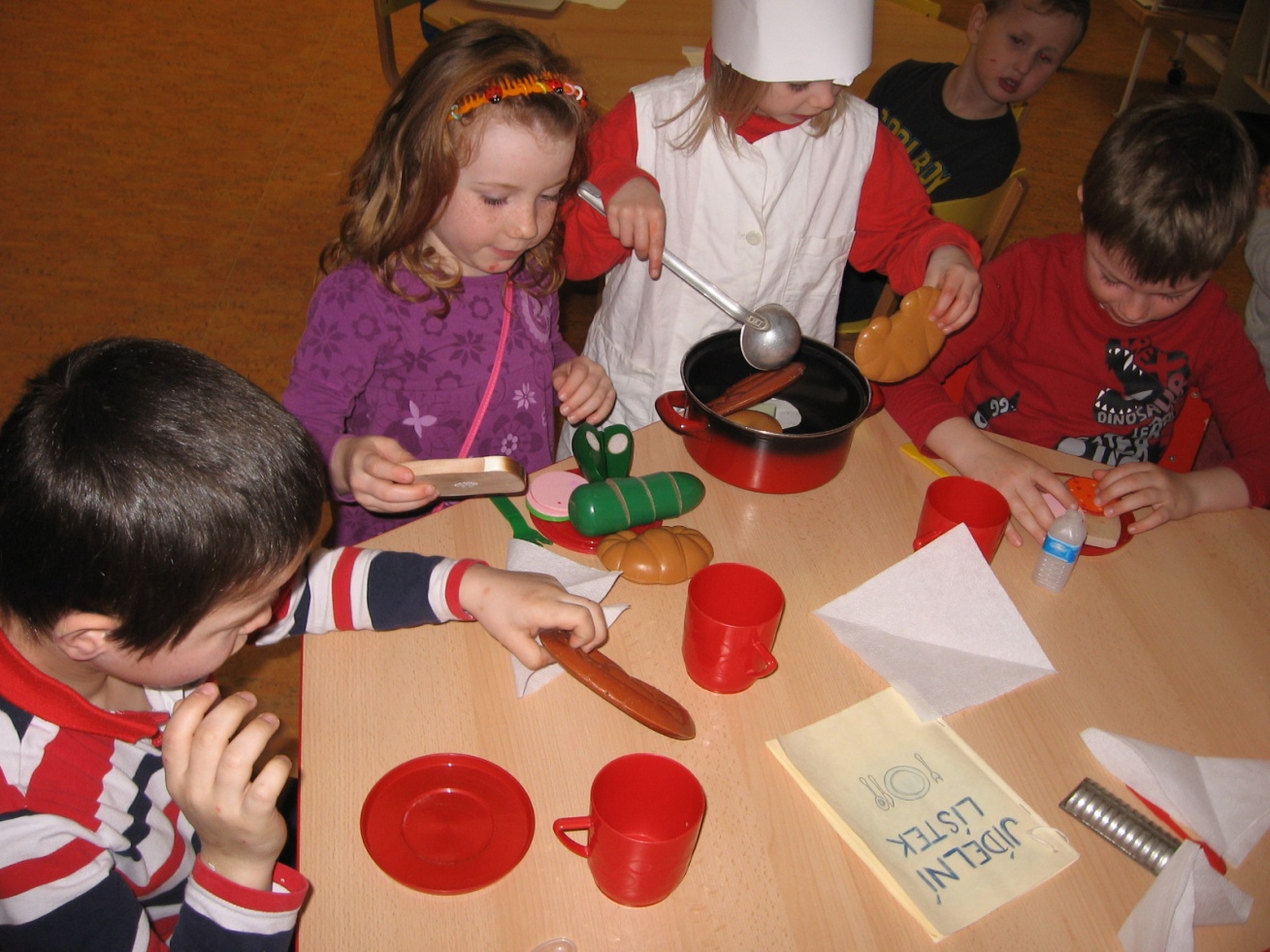 